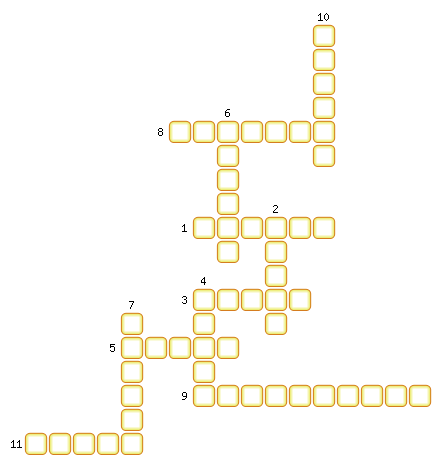 1. «Коран» в переводе на русский язык.2. Ежедневная пятикратная молитва.3. Священная книга мусульман.4. Главная святыня ислама.5. «Покорность Богу».6. Дом для молитв.7. Переселение пророка Мухаммеда и его последователей из Мекки в Медину.8. Священный для мусульман месяц.9. Полуостров омывающийся водами Персидского залива, Красного моря и Индийского океана.10. Первую мечеть пророк Мухаммед открыл в […].11. Сборник изречений пророка Мухаммеда и рассказов о его жизни.